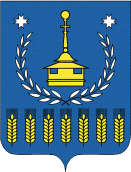 СОВЕТ ДЕПУТАТОВ МУНИЦИПАЛЬНОГО ОБРАЗОВАНИЯ «СВЕТЛЯНСКОЕ»«СВЕТЛОЙ» МУНИЦИПАЛ  КЫЛДЫТЭТЫСЬДЕПУТАТЪЁСЛЭН КЕНЕШСЫР Е Ш Е Н И ЕО плане работы Совета депутатов муниципального образования «Светлянское» на 2020 годПринято Советом депутатов муниципального образования«Светлянское»                                                                                            25 декабря 2019 года     Руководствуясь Уставом муниципального образования «Светлянское»,Совет депутатов муниципального образования «Светлянское» решает:Утвердить  план работы Совета депутатов муниципального образования «Светлянское» на 2020 год.Настоящее решение вступает в силу с 01.01.2020 года.Опубликовать настоящее решение в Информационном вестнике муниципального образования «Светлянское», а также на официальном сайте муниципального образования «Светлянское» в информационно-телекоммуникационной сети «Интернет».Председатель совета депутатов муниципального образования«Светлянское»	    							З.А.Вострокнутовас. Светлое25 декабря 2019 г.№ 26-155.6УТВЕРЖДЕНрешением Совета депутатов муниципального образования «Светлянское»от 25.12.2019 года № 26-155.6План работыСовета депутатов МО «Светлянское»на  2020 год№№п/п№№п/пНаименование мероприятийДата проведенияКтоготовитКтодокладывает1. Основные вопросы на сессиях Совета депутатов1. Основные вопросы на сессиях Совета депутатов1. Основные вопросы на сессиях Совета депутатов1. Основные вопросы на сессиях Совета депутатов1. Основные вопросы на сессиях Совета депутатов1. Основные вопросы на сессиях Совета депутатов1 Об утверждении плана работы по благоустройству населенных пунктов сельского поселения Об утверждении плана работы по благоустройству населенных пунктов сельского поселениямартАдминистрация  МО «Светлянское»М.А.Воронцова2О работе учреждений культуры и здравоохранения  по выполнению социального заказа за 2019 годО работе учреждений культуры и здравоохранения  по выполнению социального заказа за 2019 годмартАдминистрация  МО «Светлянское»М.А.Воронцова3Отчет депутатов поселения по приему граждан и наказам избирателейОтчет депутатов поселения по приему граждан и наказам избирателеймартДепутаты МО «Светлянское»В.Н.Вострокнутов, Т.А.Терёшина, А.Н.Перевозчиков, А.Л.Савин,В.Н.Казанцев, В.Г.Лошкарев, А.Н.Паздерин, Д.Р.Тимирханов4Отчет об исполнении бюджета за 2019 годОтчет об исполнении бюджета за 2019 годмартАдминистрация  МО «Светлянское»М.А.Воронцова5Отчет Главы поселения за 2019 г.Отчет Главы поселения за 2019 г.мартАдминистрация МО «Светлянское»М.А.Воронцова6О проведении Дня  села,Дней деревеньО проведении Дня  села,Дней деревеньиюньАдминистрация  МО «Светлянское»М.А.Воронцова7О выполнении плана работы по благоустройству населенных пунктов сельского поселенияО выполнении плана работы по благоустройству населенных пунктов сельского поселенияиюньАдминистрация  МО «Светлянское»М.А.Воронцова8Отчет депутатов поселения по приему граждан и наказам избирателейОтчет депутатов поселения по приему граждан и наказам избирателейсентябрьДепутаты МО «Светлянское»В.Н.Вострокнутов, Т.А.Терёшина, А.Н.Перевозчиков, А.Л.Савин,В.Н.Казанцев, В.Г.Лошкарев, А.Н.Паздерин, Д.Р.Тимирханов2. Организационно-массовая работа2. Организационно-массовая работа2. Организационно-массовая работа2. Организационно-массовая работа2. Организационно-массовая работа2. Организационно-массовая работа1Принять участие в организации и проведении мероприятий в поселении:- Нового года- Рождества- Старого Нового года- 23 февраля- 8 Марта- 9 Мая- 1 сентября- Декада милосердияПринять участие в организации и проведении мероприятий в поселении:- Нового года- Рождества- Старого Нового года- 23 февраля- 8 Марта- 9 Мая- 1 сентября- Декада милосердияв течение годаДепутаты  МО«Светлянское»2Организация приема избирателей депутатами МО « Светлянское»Организация приема избирателей депутатами МО « Светлянское»СогласнографикаДепутаты МО «Светлянское»3Принять участие в организации работ по благоустройству населенных пунктов, организации субботников.Принять участие в организации работ по благоустройству населенных пунктов, организации субботников.в течение годаДепутаты МО «Светлянское»